10 ЗАСЕДАНИЕ 1 СОЗЫВАОб утверждении структуры администрации Козловского муниципального округа Чувашской РеспубликиВ соответствии со статьей 37 Федерального закона от 06.10.2003 № 131-ФЗ «Об общих принципах организации местного самоуправления в Российской Федерации», Законом Чувашской Республики от 29.03.2022 № 20 «О преобразовании муниципальных образований Козловского района Чувашской Республики и о внесении изменений в Закон Чувашской Республики «Об установлении границ муниципальных образований Чувашской Республики и наделении их статусом городского, сельского поселения, муниципального района и городского округа», Собрание депутатов Козловского муниципального округа Чувашской РеспубликиРЕШИЛО:1. Утвердить структуру администрации Козловского муниципального округа Чувашской Республики согласно приложению № 1 к настоящему решению.2. Использовать для визуализации структуры администрации Козловского муниципального округа Чувашской Республики графическую схему структуры администрации Козловского муниципального округа Чувашской Республики согласно приложению № 2 к настоящему решению.         3. Признать утратившим силу решение Собрания депутатов Козловского муниципального округа Чувашской Республики от 16.12.2022 №2/72 «Об утверждении структуры администрации Козловского муниципального округа Чувашской Республики».         4. Настоящее решение вступает в силу после его официального опубликования в периодическом печатном издании «Козловский вестник» и подлежит размещению на официальном сайте Козловского муниципального округа в сети «Интернет».Председатель Собрания депутатов Козловского муниципального округа Чувашской Республики  							   Ф.Р. Искандаров                                                                                         Приложение № 1                                                                                                                   к решению Собрания депутатов   Козловского муниципального округа                                                                                                    Чувашской Республики                                                                                                     от 10.02.2023 № 11/138СТРУКТУРААдминистрации Козловского муниципального округа Чувашской РеспубликиГлава Козловского муниципального округа11. Пресс-секретарь главы МО2.	Управляющий делами МО – начальник отдела организационно-контрольной и кадровой работы 2.1. Отдел организационно-контрольной и кадровой работы2.2. Отдел правового обеспечения и цифрового развития2.3. Сектор цифрового развития и информационных технологий2.4. Отдел ЗАГС3.	Заместитель главы администрации МО по экономике и сельскому хозяйству – начальник отдела экономики, инвестиционной деятельности, земельных и имущественных отношений 3.1. Отдел сельского хозяйства и экологии3.2. Отдел экономики, инвестиционной деятельности, земельных и имущественных отношений3.3. Сектор земельных и имущественных отношений3.4. Сектор организации и проведения муниципальных закупок4.	Заместитель главы администрации МО по социальным вопросам – начальник отдела образования и молодёжной политики4.1. Отдел образования и молодёжной политики4.2. Сектор опеки и попечительства4.3. Главный специалист-эксперт – ответственный секретарь комиссии по делам несовершеннолетних и защите их прав4.4. Отдел культуры, спорта, социального развития и архивного дела5. Советник главы администрации МО по работе с молодежью5.1. Отдел образования и молодёжной политики6.	Первый заместитель главы администрации МО – начальник Управления по благоустройству и развитию территорий 6.1. Отдел строительства, дорожного хозяйства и  ЖКХ6.2. Сектор дорожного хозяйства6.3. Андреево-Базарский территориальный отдел6.4. Аттиковский территориальный отдел6.5. Байгуловский территориальный отдел______________________________1Глава муниципального образования не входит в структуру Администрации, является должностным лицом, которому подчиняются должностные лица и структурные подразделения первого уровня.6.6. Еметкинский территориальный отдел6.7. Карамышевский территориальный отдел6.8. Карачевский территориальный отдел6.9. Козловский территориальный отдел6.10. Солдыбаевский территориальный отдел6.11. Тюрлеминский территориальный отдел6.12. Янгильдинский территориальный отдел7. Финансовый  отдел8.  Отдел мобилизационной подготовки, специальных программ и ГО ЧС8.1. Отдел мобилизационной подготовки, специальных программ и ГО ЧС8.2. Военно-учетный столГрафическая схема структуры администрацииКозловского муниципального округа Чувашской Республики 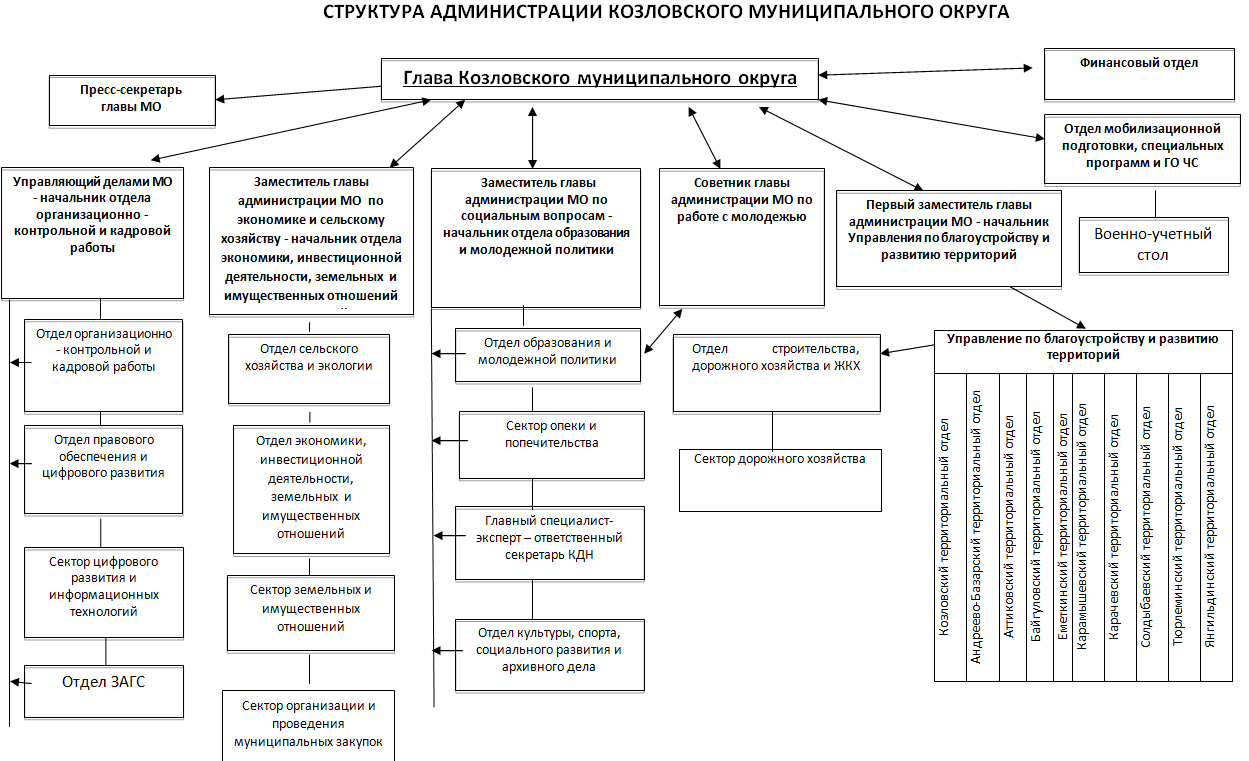 ЧĂВАШ РЕСПУБЛИКИ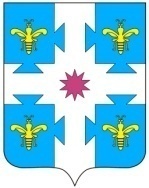 ЧУВАШСКАЯ РЕСПУБЛИКАКУСЛАВККА МУНИЦИПАЛЛА ОКРУГӖHДЕПУТАТСЕН ПУХӐВĔЙЫШĂНУ10.02.2023 11/138 №Куславкка хулиСОБРАНИЕ ДЕПУТАТОВКОЗЛОВСКОГОМУНИЦИПАЛЬНОГО ОКРУГАРЕШЕНИЕ 10.02.2023 № 11/138город КозловкаПриложение № 2                                                                                                                    к решению Собрания депутатов                                                                                                                       Козловского муниципального округа Чувашской Республики                                                                                                 от 10.02.2023 № 11/138